Linking Management Effectiveness Indicators to Observed Effects of Protected Areas on Fire Occurrence in the Amazon RainforestRunning Head: Management effectiveness and fireKeywords: protected areas, avoided deforestation, forest fires, impact assessment, conservation successWord Count: 6,070Christoph Nolte (corresponding author)
School of Natural Resources and Environment
University of Michigan
440 Church Street
Ann Arbor MI 48109, USA
chrnolte@umich.eduArun Agrawal
School of Natural Resources and Environment
University of Michigan
440 Church Street
Ann Arbor MI 48109, USAAbstract Management-effectiveness scores are used widely by donors and implementers of conservation projects to prioritize, track, and evaluate investments in protected areas. However, there is little evidence that these scores actually reflect the capacity of protected areas to deliver conservation outcomes. We examined the relation between indicators of management effectiveness in protected areas and the effectiveness of protected areas in reducing fire occurrence in the Amazon rainforest. We used data collected with the Management Effectiveness Tracking Tool (METT) scorecard, adopted by some of the world’s largest conservation organizations to track management characteristics believed to be crucial for protected-area effectiveness. We used the occurrence of forest fires from 2000 through 2010 as a measure of the impact of protected areas on undesired land cover change in the Amazon Basin. We used matching to compare the estimated effect of protected areas with low versus high METT scores on fire occurrence. We also estimated effects of individual protected areas on fire occurrence and explored the relation between these effects and METT scores. The relations between METT scores and effects of protected areas on fire occurrence were weak. Protected areas with higher METT scores in 2005 did not seem to have reduced fire occurrence over the last 10 years. Further research into the relations between management-effectiveness indicators and conservation outcomes in protected areas seems necessary, and our results show that the careful application of matching methods provides a suitable methodological approach for that purpose.IntroductionProtected areas are one of the most prominent tools for conserving biodiversity worldwide. By 2011 more than 160,000 sites were “recognized, dedicated and managed […] to achieve the long term conservation of nature” (World Conservation Monitoring Centre 2011). Major conservation donors continue to dedicate substantial levels of financial resources to the establishment and consolidation of protected-area networks (Gordon and Betty Moore Foundation 2006; Global Environment Facility 2009; Kasparek et al. 2010). Put forward as a potentially effective means to reduce carbon emissions from deforestation and forest degradation (Trumper et al. 2009; Soares-Filho et al. 2010), protected areas can be expected to attract conservation funds for decades to come.Given their substantial and growing financial commitments, donors and implementers of conservation projects have come under pressure to demonstrate that investments in protected areas are worth it (Ferraro & Pattanayak 2006; Fuller et al. 2010; Mascia & Pailler 2011). Reacting to such concerns, parties to the Convention on Biological Diversity committed to evaluating the management effectiveness of 30% of their protected areas by 2010 (CBD 2004). Guiding this effort, the World Commission of Protected Areas defined protected-area management effectiveness (PAME) as being about more than conservation outcomes. Instead, PAME evaluations incorporate a wide range of management themes, including the adequacy of protected area design, planning, resources, and management processes (Hockings et al. 2006). Major donors such as the Global Environment Facility (GEF), World Bank, Gordon and Betty Moore Foundation, and U.S. Agency for International Development, and implementing organizations of conservation projects such as The Nature Conservancy and World Wide Fund for Nature (WWF), have used PAME to prioritize, track, or evaluate their investments in protected areas. Results of recent global and regional surveys show over 9000 PAME assessments in 140 countries (Leverington et al. 2010; Nolte et al. 2010). Although PAME evaluations have been driven by an ultimate interest in the effects of protected areas (i.e., changes in outcomes that can be attributed to the existence of a protected area and its management) (Ferraro 2009; Joppa & Pfaff 2011), in practice the focus seems to have shifted. Among the 3 most widely used PAME evaluation approaches, only one contains an outcome indicator (Table 1). None provide a framework to interpret changes in outcomes as an effect of the examined protected area or its management strategies, for example, by estimating what outcomes would have been observed in the absence of protection or management (counterfactual) (Ferraro 2009). Instead of looking at effects, most PAME approaches collect data on a multitude of indicators of the management capacity of a protected area, such as the adequacy of its budget, staffing level, planning processes, stakeholder participation, and enforcement. The worldwide adoption of this approach seems to rest on the assumption that these indicators provide a reasonably good proxy for the extent to which a protected area is effective in delivering desired outcomes.However, this assumption has not been thoroughly tested. There are studies in which PAME data were analyzed at a global extent to identify global patterns in protected-area management (e.g. chronic inadequacy of protected-area budgets, staffing levels, infrastructure, and community relations) (Dudley et al. 2007; Leverington et al. 2010). However, the absence of outcome indicators has limited the ability of these studies to illuminate the relation between PAME scores and the effectiveness of protected areas in delivering conservation outcomes. Zimsky et al. (2010) investigated this relation. They compared scores of the Management Effectiveness Tracking Tool (METT), the world’s most widely used PAME tool, to species data and expert opinion on 11 wildlife reserves in Zambia and found a positive correlation between an increase in METT scores and increases in species populations (Zimsky et al. 2010). However, the authors did not control for confounding factors that could be associated with the observed changes in outcomes.We empirically examined the relations between METT scores and the effect of protected areas on the occurrence of forest fires in the Amazon rainforest. Recognized as a global priority area for the conservation of both biodiversity (Brooks et al. 2006) and carbon stocks (Saatchi et al. 2007), the Amazon Basin has attracted considerable amounts of conservation funding over the last decade. Forest fires in the Amazon are predominantly of anthropogenic origin (Cochrane 2011; Pivello 2011) and exhibit close spatial relations with deforestation (Aragão et al. 2008; Nelson & Chomitz 2011). Therefore forest fires in the Amazon provide a reasonable proxy for the type of land-cover change protected areas seek to reduce. For the purpose of this study, we define effectiveness of a protected area as the extent to which the occurrence of fires on forest parcels within its boundaries is lower than that on similar unprotected forest parcels. We used matching, a statistical technique widely used to estimate protected-area effectiveness (Andam et al. 2008; Joppa & Pfaff 2011; Nelson & Chomitz 2011), to compare the estimated effect of protected-area groups with low versus high METT scores on fire occurrence. We also estimated effects of individual protected areas on fire occurrence, and explored the associations of these estimates with METT scores.MethodsStudy AreaWe focused on the tropical and subtropical moist broadleaf forests in the Amazon Basin as defined by WWF’s Terrestrial Ecoregions of the World (Olson et al. 2001). Within this region, we selected all approximately 1-km² parcels that contained at least 25% forest cover, as estimated by the vegetation continuous fields (VCF) algorithm (Hansen et al. 2003), and classified as forest or forest mosaic by the 1-km resolution Global Land Cover (GLC) dataset produced by the European System for Earth Observation (Bartholome & Belward 2005). The intersection of VCF and GLC produces a conservative estimate of tropical forest area that limits the risk of including observation of fire occurrence unrelated to deforestation (e.g., in tropical savannas or on land that was already cleared of forest or used predominantly for agriculture) (Nelson & Chomitz 2011). The GLC dataset is only available for the year 2000, which we consequently chose as the starting year of our period of analysis (2000-2010).Fires In ForestsWe extracted our fire data from the Active Fires product of the Moderate Resolution Imaging Spectroradiometer (MODIS). This product provides globally consistent daily estimates of the location and intensity of active fires at approximately 1-km resolution since October 2000 (Justice 2002). Following Morton et al. (2008), we extracted only fires occurring at night and daytime fires with >330 K brightness in the 4-µm channel (“high-confidence fires”) observed between 2000 and 2010 on forest parcels in our study area. Our outcome variable was binary: MODIS detected or did not detect at least one high-confidence fire on a given forest parcel between 2000 and 2010.Effectiveness DataThe METT was developed by the WWF’s and the World Bank’s Forest Alliance to assess PAME of forested protected areas (Stolton et al. 2007). The METT has been applied to different ecosystems as a reporting requirement of the World Bank and the GEF. Respondents are usually accountable to donor organizations and include protected-area managers, project staff, consultants, and management councils. A recent effort to compile all existing METT data (Coad et al. 2011) recorded >2000 METT assessments in >100 countries, which makes it one of the most widely used PAME assessment methods in the world.The METT has 30 questions designed to provide information on management aspects believed to be crucial for effective protected-area management. Questions pertain to legal status and regulations, adequacy of budget, staff and resources, research and monitoring, and stakeholder relations. Respondents assign each indicator a score from 0 to 3, and qualitative statements provide indicator-specific guidance about the meaning of each number. Low values generally reflect lower relative performance (Supporting Information). Individual indicator scores are summed to create the composite METT score, which has been suggested as a possible proxy for overall management effectiveness (Dudley et al. 2007). METT allows for the exclusion of indicators that are not applicable and for subsequent rescaling of the composite score. To account for such missing indicators, we calculated METT composite scores as the average of all indicators for which a value was reported (0-3).We extracted all assessments carried out in 2005 or earlier from the most recent version of the Global METT Database (Coad et al. 2011). We used only the most recent scores for each protected area in the case of repeat assessments. Because many GEF and World Bank projects in the region were launched before METT became a reporting requirement, our sample contained scores for 41 protected areas, 2 located in Bolivia, 6 in Peru, and 33 in Brazil. Although this sample is not random, it is geographically well distributed over the Amazon Basin.Covariates and TreatmentThe probability of protection and the probability of forest fire are affected by a number of variables that must be controlled when estimating the effectiveness of protected areas in reducing forest fires. Drawing on related assessments of the effectiveness of protected-area networks in reducing tropical deforestation and fires (Andam et al. 2008; Joppa & Pfaff 2011; Nelson & Chomitz 2011), we included 5 covariates in our analyses: elevation, slope, travel time, distance to forest edge, and rainfall.Slope and elevation strongly affect whether a given location is suitable for different land uses; thus, they are expected to be associated with the probability that a given forest parcel will be converted to agriculture. We controlled for median elevation and average slope, which we extracted from spatial data layers of the Global Agro-Ecological Zones Assessment (Fischer et al. 2007).The probability of timber extraction and agricultural use is strongly affected by access to markets, a function of a parcel’s distance to roads, rivers, and major cities. To account for market access, we used estimates of travel time to major cities (>50,000 inhabitants) computed by the Joint Research Centre of the European Commission (Nelson 2008).Deforestation is more likely to occur close to the forest edge and to locations that were deforested previously. We used the intersection of GLC and 25% VCF to define forest extent. We added a 1-km area to this extent to smooth out small nonforest patches surrounded by forest and therefore less likely to be part of the agricultural frontier. Distance to forest edge was the Euclidian distance from each forest parcel to the closest nonforest parcel.Available moisture and precipitation affect the probability of fire occurrence and fire detection. Average annual rainfall affects the suitability of a given parcel for agricultural production and higher precipitation rates may be associated with greater cloud coverage (detection of fire by remote sensors may be inhibited by clouds). We used average annual precipitation rates provided by WorldClim to control for this covariate (Hijmans et al. 2005).We extracted geographical limits of protected areas from the World Database of Protected Areas (World Conservation Monitoring Centre 2011) and based boundaries of countries and states on the Vector Smart Map (VMAP) level 0 dataset (NIMA 2000). We used ArcGIS 10.0 to resample spatial data layers for all 5 covariates, protected areas, and countries or states into the format used by MODIS Active Fires product (equal area sinusoidal projection, approximately 1-km resolution) and extracted all variables into one table with 5.26 million forest parcels for analyses.Effects of Protected Area GroupsWe divided our sample of protected areas with METT data into 2 groups -- low and  high composite METT scores -- in order to compare their respective effects on fire occurrence. We conducted separate analyses for the full sample and for the Brazilian subsample. We included all protected areas designated in or prior to 2002 and chose thresholds of the composite METT scores that produced groups with a roughly similar number of protected areas (METT score threshold: 1.22 and 1.33 for the Brazilian sample and complete sample, respectively). Because the total area of forest cover varied among protected areas, the number of forest parcels in each group varied. To test the sensitivity of our analyses to the choice of these threshold parameters, we also explored alternative group definitions (e.g. use of different cutoff years, creation of groups with similar forest extent, and limiting analyses to the upper and lower quartiles of METT scores [Supporting Information]).We used nearest-neighbor matching (NNM) to estimate effects of protected area groups on fire occurrence. Widely used to estimate protected-area effectiveness (Andam et al. 2008; Joppa & Pfaff 2011; Nelson & Chomitz 2011), NNM is a statistical technique that mimics random assignment of treatment in observational data by matching each treated unit (forest parcel) to a unit from a pool of candidate control units that have covariates similar to the selected treatment unit. The difference in outcomes between the treatment and artificial control groups is assumed to reflect the average treatment effect on the treated (ATT). We measured our ATT of interest, the effect of protected area groups on fire occurrence, as the difference in the percentage of forest parcels with observed fires between treatment and control group.We estimated effects on fire occurrence of protected areas with high and low METT scores relative to the counterfactual of no protection by matching forest parcels from either group (high or low scores) with a third group of parcels that had never been protected. This estimation strategy is similar to that of Nelson and Chomitz (2011), who compared the effectiveness of different protected-area categories (strict protection, sustainable use, indigenous lands) in reducing fire occurrence. However, distributions of key covariates of forest parcels differed considerably between areas with high and low METT scores (Supporting Information), and this reduced the extent to which differences in estimated effects on fire occurrences could be ascribed to differences in METT scores as opposed to differences in other characteristics. We therefore conducted 2 additional comparisons to achieve better covariate balance between forest parcels from protected areas with high- and low METT scores (scores are high and low, not the protected area; thus the edit of this phrase). We matched forest parcels from protected areas with high METT scores to forest parcels from protected areas with low METT scores and compared differences in fire occurrences between the two. Then we repeated this process for parcels from protected areas with low versus high METT scores. We expected these 2 comparisons to generate different groups of forest parcels and different effect estimates (see Supporting Information for elaboration).Our matching-based estimates of the effects of protected areas on fire occurrence required the assumption that the probabilities of forest fires not auto-correlated. Recent findings cast some doubt on this assumption. Areas burned by wildfires are power-law distributed in a variety of different eco-regions, including the Amazon (Malamud et al. 2005; Pueyo et al. 2010), which introduces potential spatial dependence in the likelihood of fire occurrence on neighboring forest parcels. Although our method did not allow us to explicitly control for spatial autocorrelation, we reduced the risk of spatial dependence by randomly sampling a small percentage of forest parcels (2%) from the entire population of forest parcels and conducting our analyses on these samples (Andam et al. 2008; Joppa & Pfaff 2011; Nelson & Chomitz 2011). We used Sekhon’s (2007) matching library to match forest parcels in R. We used Mahalanobis distance NNM with replacement and bias adjustment. Average slope, elevation, rainfall, distance to forest edge, and travel time were covariates. Control parcels were all located in the same country (Peru, Bolivia) or state (in Brazil) as the treatment parcels (exact matching). We dropped treatment parcels for which no nearest neighbor could be found within 1 SD of each covariate (calipers). We repeated the process of random sampling and matching 30 times and averaged the estimated differences between treatment and artificial control groups. As in earlier matching studies (Andam et al. 2008; Joppa & Pfaff 2011), we used the Abadie-Imbens  variance formula and reported the average standard error as the square root of the mean variance across 30 runs. We also tested whether our results were sensitive to the size of our calipers (Supporting Information).Effects and METT Scores of Individual Protected AreasWe examined the associations between METT scores and individual effects of protected areas on fire occurrence. We developed protected-area-level estimates of the probability of fire occurrence in the absence of protection by matching forest parcels from each protected area to unprotected forest parcels and averaging fire occurrence on the latter. We used the same data, covariates, and matching parameters as in our analyses of protected area groups, but we applied calipers of 0.5 SD. We sampled 5% of the forest parcels from each protected area and matched them to a 5% sample of unprotected forest parcels. We repeated the sampling and matching process 30 times and averaged the resulting estimates of fire probability. Estimates were computed for each WDPA-reported protected area in Bolivia, Brazil, and Peru that was designated in or prior to 2002, contained at least 500 forest parcels, and did not overlap with other protected areas. After excluding protected areas for which matching was considered unrepresentative (protected areas for which > 40% parcels had been dropped due to calipers), our final sample contained 182 protected areas, 29 of which had METT scores.The distribution of our estimates of the probability of fire occurrence in the absence of protection was strongly skewed. Although 9.8% of protected areas were estimated to have >50% of their forest parcels exposed to fires in the absence of protection, 44% of protected areas were estimated to have <1% of forest parcels affected by fire if unprotected (Fig. 1). Such variation posed challenges to defining which of these protected areas were more effective in reducing fire occurrence. Where fire probabilities in the absence of protection are high, protected areas may have had a considerable effect on fire occurrence, although fires may still be frequent relative to protected areas with low fire probabilities in the absence of protection. The latter, in turn, may not have been exposed to forest fires at all but cannot be considered to have had major effects on fire occurrence either.We asked what actual fire occurrence one would expect to observe in a protected area given the estimated probability of fire occurrence in the absence of protection. We estimated expected fire occurrence in protected areas, conditional on estimated fire probabilities, nonparametrically by fitting a locally weighted scatter plot smoothing function (LOESS, span=0.75) to the complete sample of 182 protected areas. We divided the sample into 2 groups. Protected areas with fire occurrences below and above the threshold defined by the LOESS function (Fig. 1) were defined as belonging to the more effective or less effective category, respectively. In addition, we considered 3 alternative definitions of the relative effectiveness of protected areas in reducing fire occurrence (Table 2). Given our small sample size, we used a simple 2-step approach to explore relations between METT scores and effects of individual protected areas on fire occurrence. First, we compared the differences in composite METT scores between more effective and less effective groups of protected areas. Second, we compared differences in selected METT indicators between more effective versus less effective protected areas. For each indicator, we discarded protected areas for which no score was provided. We used 2-tailed t tests to test for significant differences in  score means between groups. With 18 score indicators and 29 observations, our objective in doing this was not to claim that differences in scores were causally related to relative effectiveness, but to explore patterns within the data that could direct further research.ResultsGroup-matching results suggest that protected areas with high and low METT scores reduced the occurrence of fires within their boundaries relative to similar unprotected areas (Fig. 2). However, our results did not offer clear evidence that fire occurrence was lower in areas with high scores than in areas with low scores. In the complete sample, the estimated effect of protection on fire occurrence in areas with high METT scores was considerably smaller than for areas with low scores (-2.6% vs. -7.3%, respectively). The opposite pattern occurred with the Brazilian sample (-7.6% vs. 3.5%, respectively). The discrepancy seems to be due to 3 Brazilian protected areas with strong effects on fire occurrence (i.e., high estimated fire probabilities in the absence of protection, but low actual fire occurrence) switching groups as the METT threshold decreased from 1.33 to 1.22. Comparing only the upper with the lower- METT-score quartiles resulted in roughly similar estimates of effects of both protected area groups on fire occurrence (complete sample, -2.7% vs. -2%; Brazilian sample, -3.3% vs. -3.6%) (Supporting Information). Matching forest parcels in protected areas with high METT scores to those with low METT scores retained only 64% (full sample) and 83% (Brazilian sample) of the observations because matched pairs were dropped if they were not sufficiently similar (Fig. 2). After matching, differences in fire occurrence between parcels in protected areas with high versus low METT scores fell below 1%. Matching parcels in areas with low to high METT scores suggested that the former have had an even greater effect on fire occurrence than the latter (2.0% and 2.1%), although this estimate was based on less than half of the parcels in protected areas with low METT scores.Results from our analysis of individual protected areas also indicated weak relations between METT scores and effects on forest fires Although METT composite scores varied substantially among protected areas (mean [SD] = 1.33 [0.41]), differences in METT composite scores between more effective and less effective protected areas were small (Fig. 2). The highest absolute difference in average composite METT scores (1.21 vs. 1.39) resulted when we used our preferred definition of the relative effectiveness of protected areas in reducing fire occurrence (LOESS). However, the difference was not statistically significant even at the 0.25 confidence level.Although composite METT scores were not significantly related to the effectiveness of protected areas in reducing fire occurrence, several individual indicators in the METT were (Table 3). Given the ratio between indicators and observations, much of this variance could be the result of random variation. However, more effective areas in our sample tended to have higher subjective ecological-condition scores (indicator 27). Decision makers in such protected areas were more likely to cooperate closely with neighboring official and commercial land users (indicator 21), but were less likely to allow for input into management decisions from local communities (indicator 23). More effective protected areas were also likely to have more research activities (indicator 10) and better access control (indicator 28).Many individual METT indicators did not exhibit observable or consistent differences between more effective and less effective groups. This was particularly true for management aspects traditionally assumed to be closely related to protected-area effectiveness and thus to be classical targets of conservation investments, including adequacy (indicator 15) and security of budget (indicator 16), number of staff  members (indicator 12), management plans (indicator 7), and boundary demarcation (indicator 6).The behavior of institutional variables was inconsistent: Although controlling access or use of the protected area (indicator 28) was positively associated with effectiveness, other variables such as mechanisms for controlling inappropriate land use and activities (indicator 2) and capacities and resources of staff to enforce regulations and legislation (indicator 3) had weak or negative associations with the relative effectiveness of protected areas in reducing fire occurrence.DiscussionOur analyses of the associations between PAME scores and the effectiveness of protected areas in reducing fire occurrence was motivated by the goal to refine and improve existing strategies to measure and track management effectiveness. However, our use of fire data as a proxy for deforestation in the Amazon Basin, did not yield strong relations between the composite METT scores used for reporting and our multiple definitions of the relative effectiveness of protected areas in reducing fire occurrence. At least for the protected areas in our sample, METT scores seemed to fall short of its potential as an indicator for the capacity of a protected area to reduce the extent of undesired land-use changes.Certainly, such correlation is not causality. Our failure to observe significant differences in 2005 METT scores among protected areas that were more versus less effective in reducing fire occurrence between 2000 and 2010 could be a result of conservation actors adapting their support strategies as a function of protected-area success. For example, it is plausible that support for protected areas has systematically targeted underperforming protected areas within our study period. Although our findings do not allow us to establish claims of causality, the lack of observed associations between management-effectiveness indicators of protected areas and their effectiveness in reducing forest fires is illuminating. Developed by experienced protected-area experts, METT has been endorsed by major conservation donors as a mandatory evaluation tool, which makes METT a de facto standard for assessing PAME. If METT scores do not actually serve as a good proxy for the capacity of a protected area to reduce undesired land-use change, results of project evaluations that rely on METT scores may be biased. A greater concern is that METT and similar management-characteristic-based evaluations may create incentives for project implementers to invest in activities that improve effectiveness scores without necessarily making a protected area more effective in terms of conservation outcomes.Given the widespread use of PAME scores in conservation projects and policy worldwide, it seems necessary to direct further efforts into understanding the relation between protected area management, protected area effectiveness, and the indicators used to measure both. We suggest future studies examine the strength of associations between PAME indicators and effectiveness estimates of protected areas in other ecoregions and apply data from other widespread PAME methodologies (e.g., Rapid Assessment and Prioritization of Protected Areas, Parks in Peril Site Consolidation Scorecard) (Table 3).  Insights into relations between indicators and effectiveness of protected areas would allow evaluators to learn which indicators are more closely associated with effectiveness and adapt existing evaluation methods accordingly. The widespread use of PAME scores for accountability purposes also justifies a renewed quest for indicators that are cheap to verify, costly to fake (Ferraro 2008), and possibly more objective than the existing judgments of adequacy (Table 3), which can differ considerably among respondents and protected areas and over time.However, to understand why some areas are effective and what type of support makes them effective, future analyses will need to examine correlation rather than causation. Do protected areas that received a specific type of support reduce undesired land-use changes to a larger extent than those that do not receive the same support – even if support allocation is influenced by expected effects? The large number of protected areas and support projects around the world make it increasingly possible to construct such counterfactual evidence for a number of management interventions, an approach that promises to provide strong evidence for the relative effectiveness of such investments.Our methods offer a new way to improve the utility of matching methods in estimating the relative effectiveness of protected areas. We found that studies comparing protection-effect estimates of different protected-area groups versus unprotected groups (e.g. Nelson & Chomitz 2011) can conflate potential differences of the effectiveness of protected area groups in reducing undesired land use changes with differences in the probability of the occurrence of such land-use change in the absence of protection. Between-group matching allows one to single out these 2 estimates and thus to provide a better estimate of differences in the relative effectiveness between groups of interest. In addition, our approach to computing effectiveness estimates at the protected-area level allows for comparisons that assign the same weight to each protected area (and METT score) and are thus less vulnerable to differences in the size of protected areas. Our results suggest that although matching is not a methodological panacea, it can, if carefully designed, be a useful tool with which to examine effectiveness of protected areas.AcknowledgmentsWe thank L. Coad, J. Geldmann, F. Leverington, and countless individuals who collected, compiled, and provided METT data over the years. We are grateful to P. Ferraro, E. Fleishman, M. Hanauer, K. Shedden, M. Zimsky, and 2 anonymous reviewers for insightful comments on earlier versions of this manuscript. Financial support came from the School of Natural Resources and Environment and the Rackham Graduate School at the University of Michigan, the National Science Foundation through (grant CNH0709545) and the Gordon and Betty Moore Foundation (grant 3006).Supporting InformationMethodological details, including summary statistics, balance tables, and sensitivity tests (Appendix S1) and the METT instrument (Appendix S2) are available online. The authors are solely responsible for the content and functionality of these materials. Queries (other than absence of the material) should be directed to the corresponding author.Literature Cited Andam, K.S., P.J. Ferraro, A. Pfaff, G.A. Sanchez-Azofeifa, and J.A. Robalino. 2008. Measuring the effectiveness of protected area networks in reducing deforestation. Proceedings of the National Academy of Sciences 105:16089-94.Aragão, L.E.O.C., Y. Malhi, N. Barbier, A.A. Lima, Y. Shimabukuro, L. Anderson, and S. Saatchi. 2008. Interactions between rainfall, deforestation and fires during recent years in the Brazilian Amazonia. Philosophical Transactions of the Royal Society of London. Series B, Biological Sciences 363:1779-85.Bartholome, E., and A.S. Belward. 2005. GLC2000: a new approach to global land cover mapping from earth observation data. International Journal of Remote Sensing 26:1959-77.Brooks, T.M., R.A. Mittermeier, G.A.B. da Fonseca, J. Gerlach, M. Hoffmann, J.F. Lamoreux, C.G. Mittermeier, J.D. Pilgrim, and A.S.L. Rodrigues. 2006. Global biodiversity conservation priorities. Science 313:58-61.CBD (Convention on Biological Diversity). 2004. Programme of work on protected areas. Convention on Biological Diversity, Montreal.Coad, L., F. Leverington, C. Nolte, and M. Hockings. 2011. Management effectiveness tracking tool: the global database. University of Oxford, Oxford, United Kingdom.Cochrane, M.A. 2011. The past, present, and future importance of fire in tropical rainforests. Pages 213 - 240 in M. Bush, editor. Tropical Rainforest Responses to Climate Change. Springer, Berlin, Germany.Dudley, N., A. Belokurov, L. Higgins-Zogib, M. Hockings, S. Stolton, and N. Burgess. 2007. Tracking progress in managing protected areas around the world. World Wildlife Fund, Gland, Switzerland.Ervin, J. 2003. WWF: Rapid assessment and prioritization of protected area management (RAPPAM) methodology. World Wildlife Fund, Gland, Switzerland.Ferraro, P.J. 2008. Asymmetric information and contract design for payments for environmental services. Ecological Economics 65:810-821.Ferraro, P.J. 2009. Counterfactual thinking and impact evaluation in environmental policy. Pages 75 - 84 in M. Birnbaum & P. Mickwitz, editors. Environmental program and policy evaluation: Adressing methodological challenges. New Directions for Evaluation. American Evaluation Association, Fairhaven, Massachusetts. spell out state namesFerraro, P.J., and S.K. Pattanayak. 2006. Money for nothing? A call for empirical evaluation of biodiversity conservation investments. Public Library of Science  Biology 4 DOI: 10.1371/journal.pbio.0040105Fischer, G., F. Nachtergaele, S. Prieler, H.T. van Velthuizen, L. Verelst, and D. Wiberg. 2007. Global agro-ecological zones assessment for agriculture. International Institute for Applied Systems Analysis, Laxenburg, Austria.Fuller, R.A., E. McDonald-Madden, K.A. Wilson, J. Carwardine, H.S. Grantham, J.E.M. Watson, C.J. Klein, D.C. Green, and H.P. Possingham. 2010. Replacing underperforming protected areas achieves better conservation outcomes. Nature 466:365-7.Global Environment Facility (GEF). 2009. GEF focal area: biodiversity. GEF, Washington, D.C.Gordon and Betty Moore Foundation (GBMF). 2006. Andes-Amazon Initiative - overview. GBMF, Palo Alto, California.Hansen, M.C., R.S. Defries, J.R. Townshend, M. Carroll, C. Dimiceli, and R.A. Sohlberg. 2003. Global percent tree cover at a spatial resolution of 500 meters: first results of the MODIS Vegetation Continuous Fields algorithm. Earth Interactions 7:1-15.Hijmans, R.J., S.E. Cameron, J.L. Parra, P.G. Jones, and A. Jarvis. 2005. Very high resolution interpolated climated surfaces for global land areas. International Journal of Climatology 25:1965-1978.Hockings, M., S. Stolton, F. Leverington, N. Dudley, J. Courrau, P. Valentine, and S. Editor. 2006. Evaluating effectiveness: a framework for assessing management effectiveness of protected areas. International Union for Conservation of Nature, Gland, Switzerland.Joppa, L.N., and A. Pfaff. 2011. Global protected area impacts. Proceedings of the Royal Society B 278:1633-8.Justice, C. 2002. The MODIS fire products. Remote Sensing of Environment 83:244-262.Kasparek, M., R. Mack, C. Mayer, and K. Riha. 2010. Biodiversity in German development cooperation 2010. Deutsche Gesellschaft für Technische Zusammenarbeit (GTZ) GmbH, Eschborn, Germany.Leverington, F., K.L. Costa, J. Courrau, H. Pavese, C. Nolte, M. Marr, L. Coad, N. Burgess, B. Bomhard, and M. Hockings. 2010. Management effectiveness evaluation in protected areas – a global study. 2nd edition. University of Queensland, Brisbane.Malamud, B.D., J.D.A. Millington, and G.L.W. Perry. 2005. Characterizing wildfire regimes in the United States. Proceedings of the National Academy of Sciences 102:4694-9.Martin, A.S., and J.F. Rieger. 2003. The Parks in Peril Site Consolidation Scorecard. The Nature Conservancy, Arlington, Virginia.Mascia, M.B., and S. Pailler. 2011. Protected area downgrading, downsizing, and degazettement (PADDD) and its conservation implications. Conservation Letters 4:9-20.Morton, D.C., R.S. Defries, J.T. Randerson, L. Giglio, W. Schroeder, and G.R. Van Der Werf. 2008. Agricultural intensification increases deforestation fire activity in Amazonia. Global Change Biology 14:2262-2275.NIMA (National Imagery and Mapping Agency). 2000. Vector Map Level 0 (Digital Chart of The World). 5th edition 5. NIMA, Reston, Virginia.Nelson, A. 2008. Travel time to major cities: a global map of accessibility. Global Environment Monitoring Unit, Joint Research Centre of the European Commission, Ispra, Italy.Nelson, A., and K.M. Chomitz. 2011. Effectiveness of strict vs. multiple use protected areas in reducing tropical forest fires: a global analysis using matching methods. Public Library of Science ONE 6 DOI:10.1371/journal.pone.0022722.Nolte, C., F. Leverington, A. Kettner, M. Marr, G. Nielsen, B. Bomhard, S. Stolton, S. Stoll-Kleemann, and M. Hockings. 2010. Protected area management effectiveness assessments in Europe. A review of application, methods and results. Bundesamt für Naturschutz (BfN), Bonn, Germany.Olson, D.M. et al. 2001. Terrestrial ecosystems of the world: A new map of life on earth. BioScience 51:933-8.Pivello, V.R. 2011. The use of fire in the Cerrado and Amazonian rainforests of Brazil: Past and Present. Fire Ecology 7:24-39.Pueyo, S., P.M.L. de Alencastro Graça, R.I. Barbosa, R. Cots, E. Cardona, and P.M. Fearnside. 2010. Testing for criticality in ecosystem dynamics: the case of Amazonian rainforest and savanna fire. Ecology Letters 13:793-802.Saatchi, S.S., R.A. Houghton, R.C. Dos Santos Alvalá, J.V. Soares, and Y. Yu. 2007. Distribution of aboveground live biomass in the Amazon basin. Global Change Biology 13:816-837.Sekhon, J.. 2007. Multivariate and propensity score matching software with automated balance optimization: The Matching package for R. Journal of Statistical Software 42:1-51.Soares-Filho, B. et al. 2010. Role of Brazilian Amazon protected areas in climate change mitigation. Proceedings of the National Academy of Sciences 107:10821-10826.Stolton, S., M. Hockings, N. Dudley, K. MacKinnon, T. Whitten, and F. Leverington. 2007. Management Effectiveness Tracking Tool. Reporting progress at protected area sites. 2nd edition. WWF, Gland, Switzerland.Trumper, K., M. Bertzky, B. Dickson, G. van der Heijden, M. Jenkins, and P. Manning. 2009. The natural fix? The role of ecosystems in climate mitigation. World Conservation Monitoring Center, United Nations Environment Programme, Cambridge, United Kingdom.World Conservation Monitoring Centre (WCMC). 2011. World Database of Protected Areas.WCMC, Cambridge, United Kingdom.Zimsky, M., P. Ferraro, F. Mupemo, J. Robinson, and N. Sekhran. 2010. Results of the GEF biodiversity portfolio monitoring and learning review mission, Zambia. Enhancing outcomes and impact through improved understanding of protected area management effectiveness. Global Environment Facility, Washington, D.C. Table 1: Scoring systems used most widely (>10 countries) to assess protected-area management effectiveness.a Data from Coad et al. (2011).b Data from Leverington et al. (2010).c Qualitative indicator. See Table 3 (indicator 27) for wording.b nless = number of protected areas in the less effective group, nmore = no. of protected areas in the more effective groupc Locally weighed scatterplot smoothing.Table 3: Relation of indicators in the Management Effectiveness Tracking Tool to relative effectiveness of efforts to reduce fire occurrence in Amazonian rainforests * * Significance of differences between individual scores for protected areas groups that are more effective and less effective  (2-tailed t test) in reducing forest fires. Positive relations: +++ (p < 0.01), ++ (p < 0.05), + (p < 0.1), (+) (p < 0.25). Negative relations: -- (p < 0.05), - (p < 0.1), (-) (p<0.25) (LOESS: locally weighted scatter plot smoothing) (see Supporting Information for full scores).Figure 1: Relation between estimated probability ([a] original values and [b] log probability) of fire occurrence in protected areas in the absence of protection and observed fire occurrence in 182 forested  areas in Peru, Bolivia, and Brazil with (black dots) and without (grey dots) data from the Management Effectiveness Tracking Tool (solid line, estimated fire occurrence within protected areas conditional on estimated probability of fire occurrence in the absence of protection, estimated via locally weighted scatterplot smoothing [LOESS]; dashed line, diagonal [y = x]).Figure 2: Estimated difference in fire occurrence among protected-area groups with high and low composite scores of the Management Effectiveness Tracking Tool (METT) (the threshold between high and low composite scores was 1.33 and 1.22 for the full sample and the Brazilian sample, respectively). Percentages above bars indicate statistical support for each estimator (average % of retained treated forest parcels across 30 matching estimates). Error bars indicate 95% confidence intervals (average SE times 1.96).Figure 3: Composite scores of the Management Effectiveness Tracking Tool (METT) for protected-area groups considered more and less effective according to our definitions of relative effectiveness (Table 2) in reducing fire occurrence (error bars, SD of scores for each group; LOESS, locally weighted scatterplot smoothing).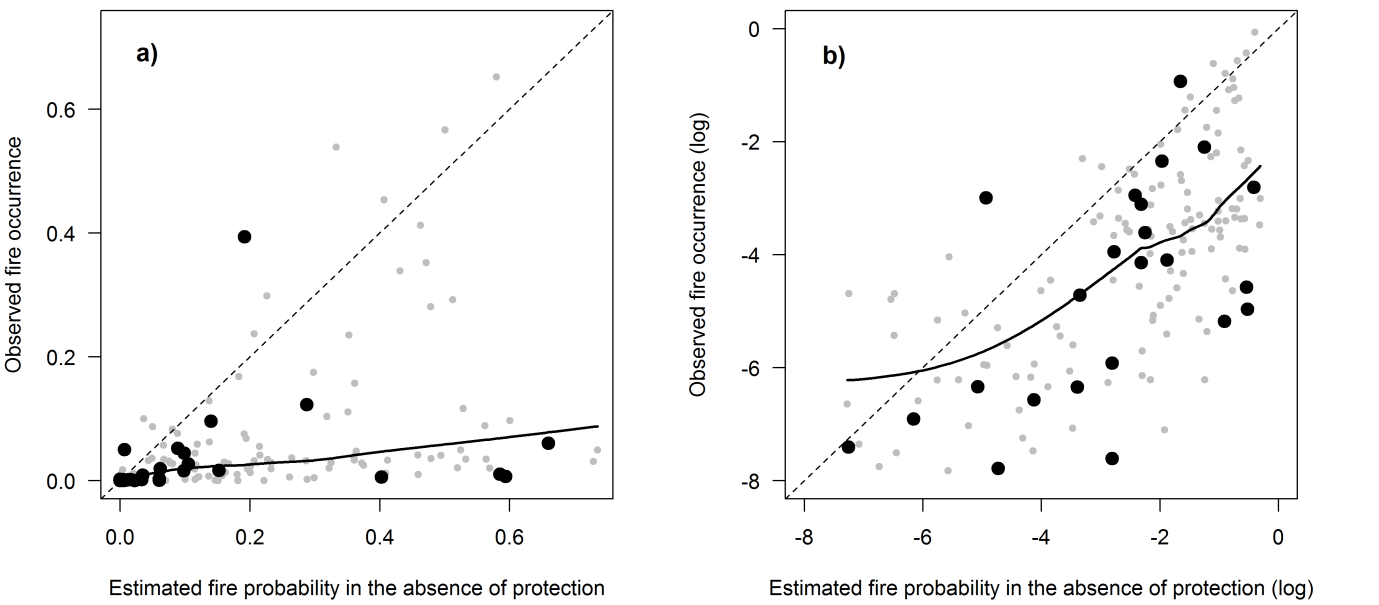 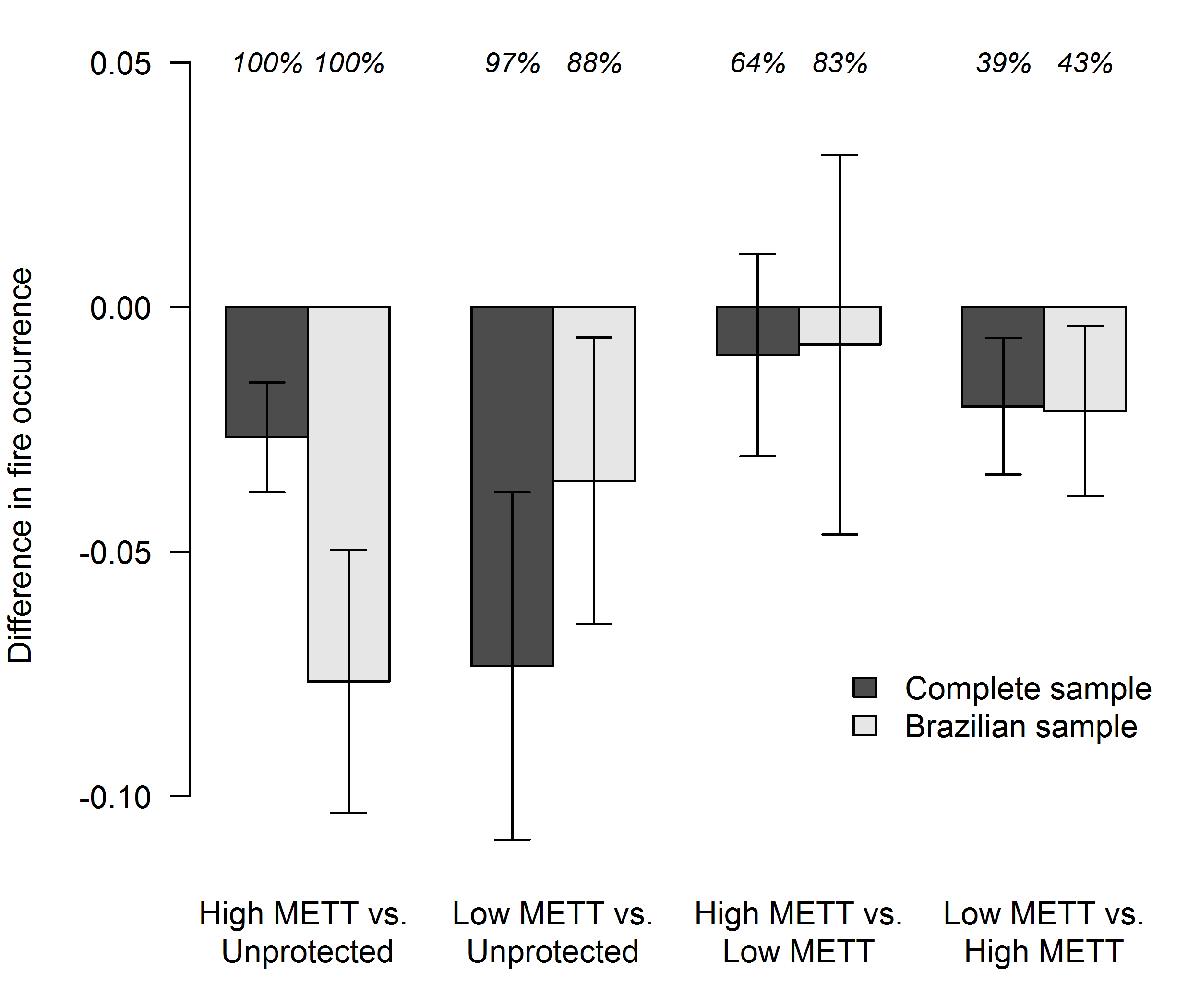 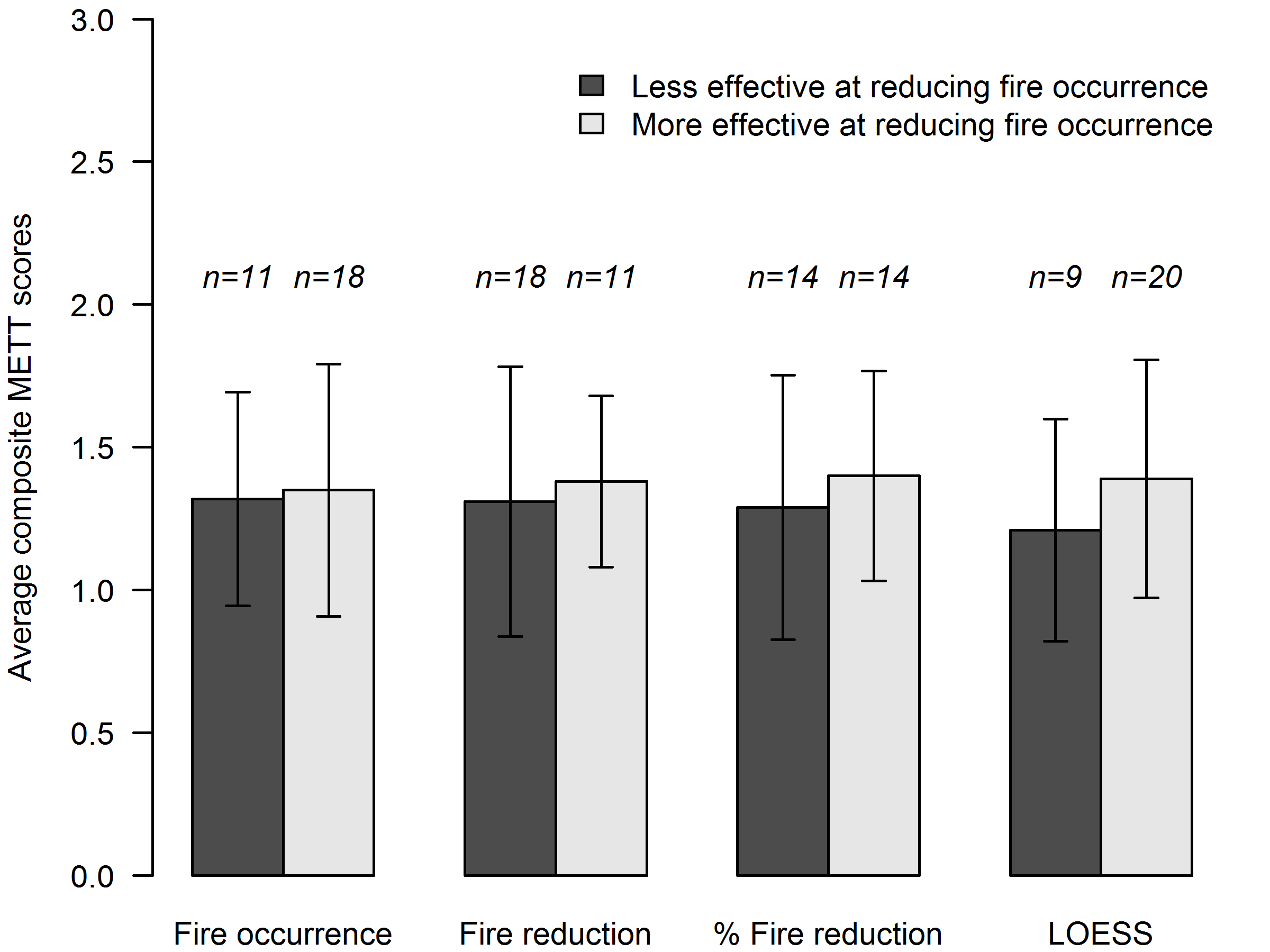 System nameOrganization used byCountries used in, no. of assessments No. of outcome indicatorsReferenceManagement Effectiveness Tracking ToolGlobal Environment Facility,World Bank100 a, ~ 2000 assessments a1c
 Stolton et al. 2007Rapid Assessment and Prioritization of Protected Area ManagementWorld Wide Fund for Nature49, > 1600b0Ervin 2003Parks in Peril Site Consolidation ScorecardU.S. Agency for International Development, The Nature Conservancy15,  323b0Martin & Rieger 2003Table 2:  Definitions of 4 measures of the relative effectiveness of protected areas in reducing the occurrence of forest fires.MeasureDefinition of effectivenessThreshold variableThreshold for groups (nless:nmore)bFire occurrencefire occurrence lower than in other protected areasfire occurrencefire occurrencemedian of total sample (11:18)Fire reductionabsolute effect of fire reduction (? effect of what?) on fire occurrence higher than in other protected areas (it is unclear to me how this differs from the definition of fire occurrence)fire probability in the absence of protection – fire occurrencefire probability in the absence of protection – fire occurrencemedian of total sample (18:11)Percent fire reductionrelative effect of fire reduction (?) on fire occurrence is higher than in other protected areasfire occurrence / fire probability in the absence of protectionfire occurrence / fire probability in the absence of protectionmedian of total sample (14:14)LOESScfire occurrence is lower than in protected areas with comparable fire probability in the absence of protectionfire occurrencefire occurrenceLOESS curve (9:20)Indicator category Number and name 
of indicator on questionnaire Scoring questionMeasure of relative effectiveness*Measure of relative effectiveness*Measure of relative effectiveness*Measure of relative effectiveness*Indicator category Number and name 
of indicator on questionnaire Scoring questionfire occurrencefire reduction% fire reductionLOESSResources12: staff numbersAre there enough people employed to manage the protected area?(-)Resources15: current budgetIs the current budget sufficient?Resources16: security of budgetIs the budget secure?(+)-(+)Resources18: equipmentAre there adequate equipment and facilities?+Institutions2: regulationsAre inappropriate land uses and activities controlled?(-)Institutions3: law enforcementCan staff enforce protected area rules well enough?(+)Institutions6: boundary demarcation Is the boundary known and demarcated?Institutions28: access assessmentIs access / resource use sufficiently controlled?(+)+(+)Information30: monitoring and evaluationAre management activities monitored against performance?Information10: researchIs there a program of management-oriented survey and research work?(+)++Information9: resource inventoryDo you have enough information to manage the area?(+)Planning7: management planIs there a management plan and is it being implemented?Planning8: regular work planIs there an annual work plan?Planning17: budget managementIs the budget managed to meet critical management needs?+++(+)Stakeholder 
relationships 21: state and commercial neighborsIs there co-operation with adjacent land users?++(+)++Stakeholder 
relationships 22: indigenous peopleDo indigenous and traditional peoples resident in or regularly using the protected area have input into management decisions?Stakeholder 
relationships 23: local communitiesDo local communities resident in or regularly using the protected area have input into management decisions?--(-)Outcomes 27: condition assessmentWhat is the condition of the important values of the protected area as compared to when it was first designated?(+)(+)++